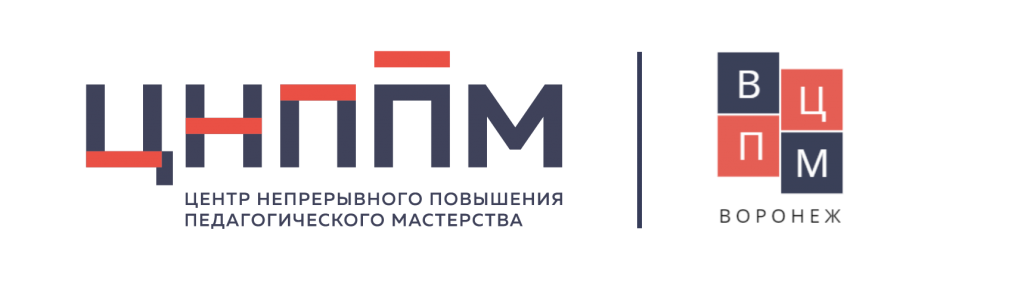 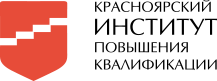 Индивидуальный образовательный маршрутФИО (полностью)Голосова Галина ПетровнаГолосова Галина ПетровнаГолосова Галина ПетровнаГолосова Галина ПетровнаМуниципалитетГ. КрасноярскГ. КрасноярскГ. КрасноярскГ. КрасноярскОрганизацияМАДОУ № 167МАДОУ № 167МАДОУ № 167МАДОУ № 167ДолжностьВоспитатель Воспитатель Воспитатель Воспитатель Профессиональные дефициты / Задачи на предстоящий периодОбразовательные задачиФормы работы/ взаимодействия по реализации образовательных задачСроки реализации (указать даты / месяц(ы), год)Форма предъявления результата12345Формирование нравственных качеств у дошкольников через технологию продуктивного чтения-слушанияОсвоение технологии продуктивного чтения-слушания по программе «Детский сад 2100»Просмотреть вебинар:-Технология продуктивного чтения-слушания. Проектирование занятия в ДОО по восприятию художественной литературы и фольклора на основе технологии продуктивного чтения-слушанияhttp://school2100.com/pedagogam/webinars/Октябрь -2023г.Мастер-класс для родителей «Учим детей пересказывать»Формирование нравственных качеств у дошкольников через технологию продуктивного чтения-слушанияПроектирование образовательной деятельности в ДОО по восприятию художественной литературы и фольклора на основе технологии продуктивного чтения-слушанияРазработка и проведение образовательной деятельности на основе технологии продуктивного чтения-слушанияОктябрь 2023 – август 2024Март 2024 Участие в конкурсах:- Открытый городской конкурс инклюзивный творческий конкурс стихов и рисунков (Моя библиотечная история) - Всероссийский конкурс педагогической академии современного образования " «Мой любимый детский сад» (Сказки, стихи). Квест викторина «Мы едины»-Всероссийский педагогический конкурс чтение "Моя страна-моя Россия- Выступление на РМО по речевому развитию «Формирование основ читательской грамотности старших дошкольников»